Wspólne obszary inteligentnych specjalizacji 
województw Polski WschodniejInteligentne specjalizacje w województwach Polski WschodniejWojewództwa Polski Wschodniej najczęściej wskazują aktualnie specjalizacje oparte na dziedzinach związanych z zasobami przyrodniczymi: biogospodarkę, żywność, przetwórstwo rolno-spożywcze, zdrowie. Nazwy specjalizacji odwołują się wprost do kluczowych sektorów (turystyka, zdrowie, przemysł) lub są sformułowane w sposób ogólny np. poprzez opisywanie wzajemnych powiązań między branżami w formie łańcucha dostaw. Rysunek 1. Poglądowy wykaz inteligentnych specjalizacji województw Polski Wschodniej 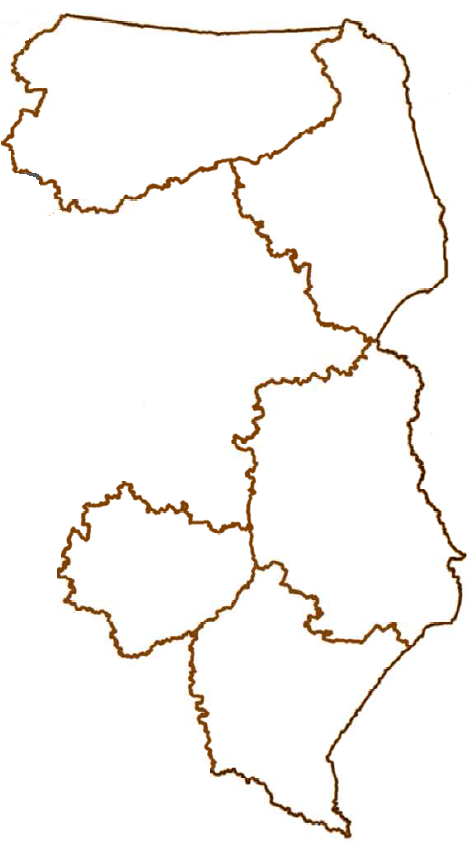 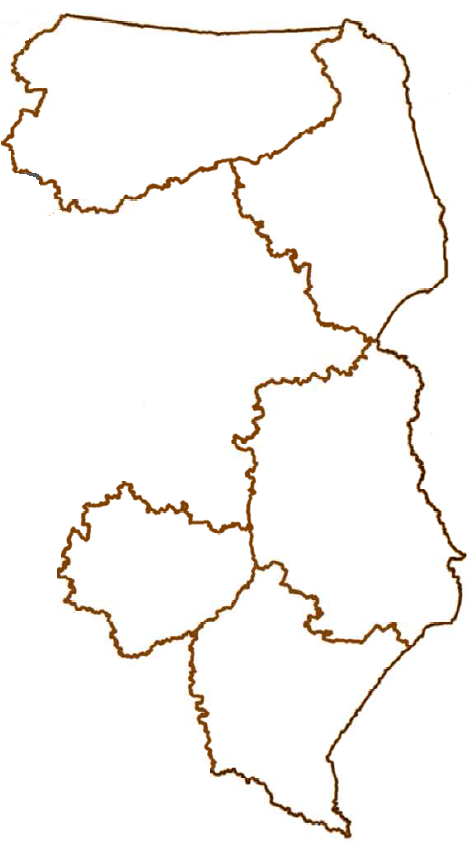 Źródło: Opracowanie własne na podstawie dokumentów zatwierdzonych przez zarządy województw. Dla porównania inteligentnych specjalizacji regionów Polski Wschodniej, znaczenie ma fakt, że jednym z pierwszych etapów w ich identyfikacji w każdym regionie była analiza źródeł zastanych,  przeprowadzona w celu wskazania sektorów / branż najważniejszych dla regionalnej gospodarki. Analizy te prowadzono między innymi w oparciu o dane dotyczące: liczby przedsiębiorstw wg. klasyfikacji PKD,liczby zatrudnionych, wartości sprzedaży,udziału branży/sektora w PKB.Stosowano także wskaźniki o bardziej złożonym charakterze, takie jak wskaźnik lokalizacji (np. lubelskie, podlaskie), wskaźnik produktywności (np. świętokrzyskie) lub analizy powiązań gospodarczych (np. podlaskie). Były one punktem wyjścia do dalszych prac służących ostatecznemu sformułowaniu specjalizacji. Szczegółowe informacje o przebiegu całego procesu znajdują się w regionalnych strategiach innowacji, strategiach rozwoju regionalnego, dokumentach wdrożeniowych do strategii lub w regionalnych programach operacyjnych poszczególnych województw.Wspólne obszary w ramach wyznaczonych specjalizacjiDla wykazania specjalizacji wspólnych dla przynajmniej dwóch regionów Polski Wschodniej nie jest wystarczające zestawienie nazw inteligentnych specjalizacji (zob. rysunek nr 1) ze względu na ich ogólny charakter.Liczne powiązania pomiędzy województwami widoczne są po przeanalizowaniu sektorów i branż będących (pierwotnymi) elementami składowymi specjalizacji. Z uwagi na zróżnicowaną szczegółowość opisów stosowanych przez regiony, na potrzeby niniejszej analizy branże i sektory objęte specjalizacjami pogrupowano w następujące obszary:Żywność i produkty rolno-spożywcze.Ekologia.Turystyka, medycyna, zdrowie.Energetyka.Technologie informacyjno-komunikacyjne (ICT).Budownictwo ekologiczne.Produkcja maszyn i urządzeń.Analiza wskazuje, że w każdym z proponowanych obszarów w ramach inteligentnych specjalizacji znajdują się elementy wspólne dla wszystkich województw Polski Wschodniej.Najwięcej wspólnych obszarów można zauważyć w branżach i sektorach bazujących na zasobach naturalnych Polski Wschodniej (ekologia, produkcja i przetwarzanie żywności) oraz na istniejących branżach przemysłowych. Obszar technologii i badań jest wspólny w tym sensie, że w każdym regionie wspiera endogeniczne branże gospodarcze, czyniąc je „inteligentnymi”. Wykaz branż wpisujących się w poszczególne obszary W tabelach od 1 do 7 zostały wskazane branże i sektory objęte poszczególnymi specjalizacjami, które wpisują się w dany obszar .Dla większej przejrzystości informacji, oprócz nazwy branży/sektora, każdorazowo zachowano także nazwę „głównej” specjalizacji z aktualnie obowiązującego dokumentu RIS3 (zob. także nazwy specjalizacji na rysunku nr 1).Obszar „Żywność i produkty rolno-spożywcze”Obszar obejmuje sektory związane z produkcją rolną (roślinną i zwierzęcą), przetwórstwem rolno-spożywczym (przemysł spożywczy), przechowywaniem i logistyką oraz sprzedażą artykułów rolno-spożywczych i żywności. W jego zakres wchodzi także produkcja maszyn i urządzeń dla rolnictwa i przemysłu spożywczego. Tabela 1. Regionalne inteligentne specjalizacje wpisujące się  w obszar „Żywność i produkty rolno-spożywcze”Obszar „Ekologia” Do obszaru „Ekologia” należą sektory powiązane  bezpośrednio z ochroną środowiska (np. ochrona przyrody, monitoring środowiska) oraz inżynierią środowiska i technologiami środowiskowymi (np. odprowadzenie i oczyszczanie ścieków, gospodarka odpadami, rekultywacja, regeneracja). Obszar jest uzupełniany o sektor badań środowiskowych, B+R i ekoinnowacji.Tabela 2. Regionalne inteligentne specjalizacje wpisujące się w obszar „Ekologia” Obszar „Turystyka, medycyna, zdrowie” Do tego obszaru należą przemysł turystyczny, badania i technologie medyczne (np. biotechnologia, genetyka) oraz wytwarzanie produktów leczniczych, jak również usługi i zabiegi medyczne (np. zabiegi specjalistyczne, rehabilitacja, fizykoterapia) oraz sektory związane z profilaktyką zdrowotną (np. dietetyka, zdrowy styl życia, wellnes, uzdrowiska). Tabela 3. Regionalne inteligentne specjalizacje wpisujące się w obszar „Turystyka, medycyna, zdrowie”Obszar „Energetyka” Do obszaru „Energetyka” wchodzą branże związane z wytwarzaniem energii ze źródeł konwencjonalnych lub odnawialnych. Należą do niego również sektory związane z produkcją urządzeń do wytwarzania energii (np. kotły, turbiny, panele słoneczne) oraz z jej dystrybucją (np. smart grids). Tabela 4. Regionalne inteligentne specjalizacje wpisujące się w obszar „Energetyka”Obszar „Budownictwo ekologiczne” Obszar obejmuje sektor pozyskiwania surowców do budownictwa (np. przemysł wapienniczy i cementowy, pozyskiwanie drewna), sektor budowlano-montażowy (np. budownictwo energooszczędne, ekologiczne, pasywne), branże produkujące na potrzeby budownictwa (np. wytwarzanie konstrukcji metalowych, przemysł meblarski, produkcja szkła). Do obszaru należą również sektor technologii budownictwa i usługi projektowe. Tabela 5. Regionalne inteligentne specjalizacje wpisujące się w obszar „Budownictwo ekologiczne”Obszar „Technologie informacyjno-telekomunikacyjne” (ICT) Do tego obszaru – oprócz branż bezpośrednio związanych z TIK – zalicza się również robotyka, automatyka, inżynieria produkcji i systemów, jak również produkcja komputerów i przemysł precyzyjny. Tabela 6. Regionalne inteligentne specjalizacje wpisujące się w obszar „Technologie informacyjno-telekomunikacyjne (ICT)” Obszar „Produkcja maszyn i urządzeń” Obszar jest związany z odlewnictwem i przetwórstwem metali, nowoczesnymi materiałami, a ponadto obejmuje wytwarzanie gotowych maszyn i urządzeń (komponentów i produktów końcowych). Tabela 7. Regionalne inteligentne specjalizacje wpisujące się w obszar „Produkcja maszyn i urządzeń” Żywność i produkty rolno-spożywczeŻywność i produkty rolno-spożywczeŻywność i produkty rolno-spożywczeŻywność i produkty rolno-spożywczeŻywność i produkty rolno-spożywczeLubelskiePodlaskiePodkarpackieŚwiętokrzyskieWarmińsko-mazurskieBiogospodarkaprodukcja roślinna 
i zwierzęca,produkcja pasz,przetwórstwo rolno-spożywcze.Przemysł rolno-spożywczywydajne, precyzyjne rolnictwo,przemysł spożywczy, w szczególności produkcja 
i przetwórstwo mleka,żywność wysokiej jakości, żywność tradycyjnalogistyka, dystrybucja, robotyka i TIK na potrzeby sektora rolno-spożywczego.Ekoinnowacje, nauki o środowiskurolnictwo 
i przetwórstwo ekologiczne.Przemysł metalowo-maszynowy, szkutniczyprodukcja maszyn 
i urządzeń, 
w szczególności maszyn na potrzeby rolnictwa, przemysłu spożywczego 
i leśnictwa.Jakość życiazrównoważone rolnictwo, produkcja żywności najwyższej jakości biologicznej 
i zdrowotnej,ekologiczne zrównoważone przetwórstwo, przetwórstwo żywności najwyższej jakości biologicznej 
i zdrowotnej, produkty regionalne 
i tradycyjne.Nowoczesne rolnictwouprawa zbóż 
i ziemniaków,ogrodnictwo 
i sadownictwo,potencjał w produkcji żywności organicznej. Nowoczesne przetwórstwo spożywcze:rozwój przemysłu mięsnego i mleczarskiego,młynarstwo,cukiernictwoprzemysł owocowo-warzywny.Żywność wysokiej jakościprodukcja wyrobów piekarskich, wyrobów cukierniczych, napojów alkoholowych,chów i hodowla ryb i innych organizmów wodnych, bydła, drobiu, pszczelarstwo,produkcja żywności wysokiej jakości nieprzetworzonej: uprawa warzyw 
i owoców, mleko, jaja, uprawa zbóż,przetwórstwo spożywcze: ryby, mięso wyroby mleczarskie, owoce i warzywa, produkcja soków, wód mineralnych 
i innych napojów,produkcja wysokiej jakości żywności na potrzeby hodowli zwierząt: produkcja paszy 
i karmy dla zwierząt,produkcja maszyn dla rolnictwa (rybołówstwa).EkologiaEkologiaEkologiaEkologiaEkologiaLubelskiePodlaskiePodkarpackieŚwiętokrzyskieWarmińsko-mazurskieBiogospodarkarekultywacja gruntów i oczyszczanie wód gruntowych,regeneracja produktów i ochrona przyrody,gospodarka odpadami 
i recykling,gospodarka ściekami,monitoring zanieczyszczeń powietrza, monitoring hałasu,monitoring środowiska i analizy laboratoryjne,usługi B+R w zakresie ochrony środowiska,przemysły i usługi środowiskowe (ekobiznes),zarządzanie środowiskiem.Ekoinnowacje, nauki o środowisku ekoinnowacje,ekorozwój (np. inżynieria ekologiczna, badania nad bioróżno-rodnością).Jakość życiabio-degradowalne tworzywa sztuczne.Potencjał rozwoju technologii w obszarach: ekologia i technologie środowiskowe, w tym hydrologia i ekoenergetyka.Ekonomia wodyrekultywacja jezior,recycling, utylizacja odpadów,przetwarzanie 
i unieszkodliwianie odpadów porolniczychodprowadzanie 
i oczyszczalnie ścieków.Turystyka, medycyna, zdrowieTurystyka, medycyna, zdrowieTurystyka, medycyna, zdrowieTurystyka, medycyna, zdrowieTurystyka, medycyna, zdrowieTurystyka, medycyna, zdrowieTurystyka, medycyna, zdrowieLubelskieLubelskiePodlaskiePodlaskiePodkarpackieŚwiętokrzyskieWarmińsko-mazurskieWarmińsko-mazurskieMedycyna i zdrowie profilaktyka zdrowotna – żywienie 
i dietetyka,diagnostyka,terapia,rehabilitacja,usługi medyczne i prozdrowotnetechnologie/ prace badawczo-rozwojowe.zdrowy styl życia, wykorzystanie 
w leczeniu i w zapobieganiu chorobom takich elementów jak: SPA, zdrowa żywność, czy ruch. Medycyna i zdrowie profilaktyka zdrowotna – żywienie 
i dietetyka,diagnostyka,terapia,rehabilitacja,usługi medyczne i prozdrowotnetechnologie/ prace badawczo-rozwojowe.zdrowy styl życia, wykorzystanie 
w leczeniu i w zapobieganiu chorobom takich elementów jak: SPA, zdrowa żywność, czy ruch. Sektor medyczny, nauki o życiu turystyka zdrowotnadiagnostyka chorób cywilizacyjnychgenetyka i biologia molekularna,wytwarzanie produktów leczniczychnowoczesne metody terapii,  
w tym leczenia bezpłodności,technologie inżynierii medycznej, biotechnologia/bioinformatyka, TIK 
w medycynie,medycyna regeneracyjna, srebrna gospodarka, rehabilitacja, fizykoterapia, turystyka zdrowotna, implanty medyczne.Jakość życiazrównoważona 
i odpowiedzialna turystyka, zdrowie (kliniki, sanatoria, domy seniora), turystyka: poznawcza, wypoczynkowa, ekoturystyka, agroturystyka, kwalifikowana, zdrowotna, biznesowa, religijna, kulinarna, enoturystyka (turystyka wniniarska).Branża targowo-kongresowa Turystyka zdrowotna i pro-zdrowotnaEkonomia wodyzakwaterowanie 
i odnowa biologiczna: hotele, obiekty spa i wellnes, parki wodne i aquasfery, uzdrowiska, sporty wodne: organizacja imprez sportowych, szkolenia związane ze sportami wodnymi,sprzedaż sprzętu wodnego, wypożyczalnie 
i czartery sprzętu wodnego, usługi sternicze, wędkarstwo,transport wodny: rejsy pasażerskie,  transport wodny towarów, transport łodzi i jachtów,produkcja jachtów i łodzi,Ekonomia wodyzakwaterowanie 
i odnowa biologiczna: hotele, obiekty spa i wellnes, parki wodne i aquasfery, uzdrowiska, sporty wodne: organizacja imprez sportowych, szkolenia związane ze sportami wodnymi,sprzedaż sprzętu wodnego, wypożyczalnie 
i czartery sprzętu wodnego, usługi sternicze, wędkarstwo,transport wodny: rejsy pasażerskie,  transport wodny towarów, transport łodzi i jachtów,produkcja jachtów i łodzi,Ekonomia wodyzakwaterowanie 
i odnowa biologiczna: hotele, obiekty spa i wellnes, parki wodne i aquasfery, uzdrowiska, sporty wodne: organizacja imprez sportowych, szkolenia związane ze sportami wodnymi,sprzedaż sprzętu wodnego, wypożyczalnie 
i czartery sprzętu wodnego, usługi sternicze, wędkarstwo,transport wodny: rejsy pasażerskie,  transport wodny towarów, transport łodzi i jachtów,produkcja jachtów i łodzi,Energetyka Energetyka Energetyka Energetyka Energetyka LubelskiePodlaskiePodkarpackieŚwiętokrzyskieWarmińsko-mazurskieEnergetyka niskoemisyjna odnawialna - bazująca na źródłach wykorzystujących energię z biomasy, słońca, wiatru 
i wody. Energetyka niskoemisyjna konwencjonalna -oparta na bogatych zasobach węgla kamiennego i gazu (naturalnego oraz łupkowego).Ekoinnowacje, nauki o środowisku OZE w modelu rozproszonym, produkcja urządzeń do wytwarzania energii z OZE.Jakość życiaodnawialne źródła energii (energetyka rozproszona, turbiny wiatrowe, turbiny wodne, solary, panele słoneczne, kotły na biomasę, geotermia), smart grids.Zrównoważony rozwój energetyczny Potencjał rozwoju technologii w obszarach: ekologia i technologie środowiskowe, 
w tym hydrologia 
i ekoenergetyka.Ekonomia wodyhydro-elektrownie.Żywność wysokiej jakościodzyskiwanie energii i ciepła 
z odpadów rolniczych (biogazownie).Budownictwo ekologiczneBudownictwo ekologiczneBudownictwo ekologiczneBudownictwo ekologiczneBudownictwo ekologiczneLubelskiePodlaskiePodkarpackieŚwiętokrzyskieWarmińsko-mazurskieBiogospodarkabudownictwo ekologiczne,przemysł meblarski.Ekoinnowacje, nauki o środowisku budownictwo ekologiczne, zasobo- i energooszczędne,produkcja domów modułowych, produkcja na potrzeby budownictwa.zrównoważone pozyskiwanie i przetwarzanie drewna oraz innych surowców.Jakość życiazrównoważone i inteligentne budownictwo (budynki, osiedla, miasta),energo-oszczędne budownictwo: domy pasywne, zero- energetyczne i plus- energetyczne.Zasobooszczędne budownictwoprzemysł wapienniczy 
i cementowy (wydobywanie minerałów).technologie budownictwa.Drewno i meblarstwoprzetwórstwo 
i sprzedaż drewna: produkcja wyrobów tartacznych, produkcja desek budowlanych, podłogowych, konstrukcji dachowych,produkcja innych wyrobów stolarskich: okien i drzwi, elementów drewnianych do ogrodów, usługi stolarskie,produkcja szkła,usługi projektowe, naprawa 
i konserwacja.Technologie informacyjno-telekomunikacyjne (ICT)Technologie informacyjno-telekomunikacyjne (ICT)Technologie informacyjno-telekomunikacyjne (ICT)Technologie informacyjno-telekomunikacyjne (ICT)Technologie informacyjno-telekomunikacyjne (ICT)LubelskiePodlaskiePodkarpackieŚwiętokrzyskieWarmińsko-mazurskieBiogospodarkaprodukty i systemy produkcyjne,produkcja komputerów, wyrobów elektronicznych 
i optycznych,inżynieria systemów.Informatyka i automatykainformatyka i automatyka skoncentrowana na potrzebach pozostałych specjalizacji.Robotyka i Technologie informacyjno-komunikacyjne (ICT) na potrzeby wszystkich sektorów.technologie inżynierii medycznej, biotechnologia/bioinformatyka, TIK w medycynie.Informacja i telekomunikacja
Technologie informacyjno-komunikacyjne (ICT)przemysł maszynowy i precyzyjny,Technologie informacyjno-komunikacyjne (ICT)Produkcja maszyn i urządzeńProdukcja maszyn i urządzeńProdukcja maszyn i urządzeńProdukcja maszyn i urządzeńProdukcja maszyn i urządzeńLubelskiePodlaskiePodkarpackieŚwiętokrzyskieWarmińsko-mazurskieBiogospodarkaprodukcja maszyn i urządzeń,produkcja urządzeń elektrycznych.Przemysł metalowo-maszynowy, szkutniczyprzetwórstwo metali,produkcja maszyn 
i urządzeń, w szczególności maszyn na potrzeby rolnictwa, przemysłu spożywczego 
i leśnictwa,produkcja statków 
i łodzi 
z wykorzystaniem nowoczesnych materiałów, konstrukcji 
i oprzyrządowaniaLotnictwo i kosmonautykaprzemysł elektro-maszynowy,przemysł lotniczy.Motoryzacjaprodukcja samochodów, autobusów, mikrobusów, motocykli, ciągników, naczep, przyczep,produkcja    taboru    szynowego,    naziemnego    
i    podziemnego,  
a  także  kolei nadziemnej,wytwarzanie produktów, wykorzystywanych 
w produkcji sektora motoryzacyjnego, 
w tym silników,działalność badawczo-rozwojowa związana 
z sektorem motoryzacji, ukierunkowana na wdrażanie wyników badań w produkcji 
i w społeczeństwie.Przemysł metalowo -odlewniczyEkonomia wodyprodukcja maszyn do cięcia wodą (waterjet), turbin i elementów do przemysłu stoczniowego 
i okrętowego, produkcja maszyn dla przemysłu tekstylnego, odzieżowego 
i skórzanegoprodukcja jachtów i łodzi.